เรียน   รองคณบดีฝ่ายวางแผนและวิจัย	ด้วยข้าพเจ้า << ชื่ออาจารย์ผู้ประสานงาน/ผู้รับผิดชอบรายวิชา >> สังกัดภาควิชา << ภาควิชา >> เป็นผู้ประสานงาน/รับผิดชอบรายวิชา <<ชื่อรายวิชา (ชื่อเดียวกันกับที่ระบุในข้อตกลง) >> ขอรับรองว่า << ชื่อนิสิตช่วยสอน >> ได้ดำเนินการช่วยสอนรายวิชาฯ ดังกล่าวตลอดภาคการศึกษาที่ 1/2561 จริง จึงขอส่งหนังสือฉบับนี้เพื่อฝ่ายวิจัยพิจารณาดำเนินการเก็บไว้เป็นหลักฐานต่อไป		จึงเรียนมาเพื่อโปรดพิจารณา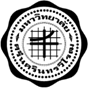 บันทึกข้อความบันทึกข้อความส่วนงาน  ส่วนงาน  ส่วนงาน  คณะวิทยาศาสตร์ ภาควิชาที่สังกัด โทร. เบอร์โทรภาควิชาคณะวิทยาศาสตร์ ภาควิชาที่สังกัด โทร. เบอร์โทรภาควิชาที่ศธ 6912(รหัสภาควิชา)/                                            ศธ 6912(รหัสภาควิชา)/                                            ศธ 6912(รหัสภาควิชา)/                                            วันที่เรื่องเรื่องขอรับรองการช่วยสอนขอรับรองการช่วยสอนขอรับรองการช่วยสอน(ลงชื่อ) ……………….....………………..(…………………………....……..…….)ผู้ประสานงาน/ผู้รับผิดชอบรายวิชา……../…………/……..(ลงชื่อ) ……………….....………………..(…………………………....……..…….)ประธานหลักสูตร ..........(ลงชื่อ) ……………...…………….…………..(……….…………………....……..…….)หัวหน้าภาควิชา….../…………/……..